Publicado en Madrid el 22/03/2021 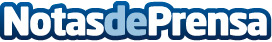 itbid con la investigación tecnológica en el área de compras junto a Skiller y Startify ProcurementLa digitalización de los procesos de compras y aprovisionamiento (ProcureTech) reduce un 60% los gastos administrativos, un 50% los tiempos asociados a proceso negociación y un 15% el time-to-marketDatos de contacto:Sara Presa652 94 72 62Nota de prensa publicada en: https://www.notasdeprensa.es/itbid-con-la-investigacion-tecnologica-en-el Categorias: Finanzas Emprendedores E-Commerce Consumo Innovación Tecnológica Digital http://www.notasdeprensa.es